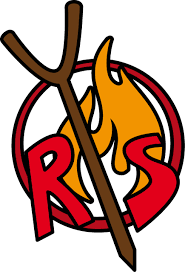 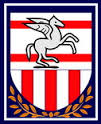 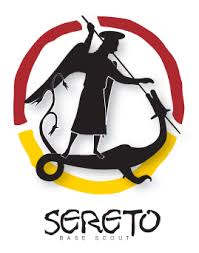 ORA ET LABORA29-31 marzo 2018, SeretoRichiesta iscrizione del Clan: _______________________Gruppo e Zona: _________________________________Da quanti ragazzi è composto il clan? Quanti capi?Al campo sarà presente anche il vostro AE?Segnalazioni particolari riguardo qualcuno dei vostri ragazzi?Allergie/intolleranzeNome dei Capi UnitàEmailtelefono